     ПРОЕКТ ПОСТАНОВЛЕНИЯ 2021гО внесении изменений в Постановление Администрации сельского поселения Иликовский сельсовет муниципального района Благовещенский район Республики Башкортостан от 30.06. 2015 года № 29  «Об утверждении Положения «О  порядке размещения в сети Интернет на официальном сайте Администрации сельского поселения Иликовский  сельсовет муниципального района Благовещенский район Республики Башкортостан и предоставления для опубликования средствам массовой информации сведений о доходах, об имуществе и обязательствах имущественного характера муниципальных служащих Администрации сельского поселения Иликовский сельсовет муниципального района Благовещенский район Республики Башкортостан»В соответствии с ч.6 ст.8 и ч.4 ст.8.1. Федерального закона от 25.12.2008 года № 273-ФЗ «О противодействии коррупции», ч.4 ст.8 Федерального закона  от 03.12.2012 года № 230-ФЗ «О контроле за соответствием расходов лиц, замещающих государственные должности, и иных лиц их доходам»,  п.п. «г» п.2 Указа Президента РФ от 08 июля 2013 года  № 613«О порядке размещения сведений о доходах, расходах, об имуществе и обязательствах имущественного характера отдельных категорий лиц и членов их семей на официальных сайтах федеральных государственных органов, органов государственной власти субъектов Российской Федерации и организаций и предоставления этих сведений общероссийским средствам массовой информации для опубликования» и на основании Протеста Благовещенской межрайонной прокуратуры от 31.03.2021 года № 28-2021 Администрация сельского поселения Иликовский  сельсовет муниципального района Благовещенский район Республики БашкортостанПОСТАНОВЛЯЕТ:1. Внести в Порядок размещения в сети Интернет на официальном сайте Администрации сельского поселения Иликовский  сельсовет муниципального района Благовещенский район Республики Башкортостан и предоставления для опубликования средствам массовой информации сведений о доходах, об имуществе и обязательствах имущественного характера муниципальных служащих Администрации сельского поселения Иликовский сельсовет муниципального района Благовещенский район Республики Башкортостан, утвержденный Постановлением Администрации сельского поселения Иликовский сельсовет муниципального района Благовещенский район Республики Башкортостан от 30.06.2015 года № 29  следующие изменения:1.1. В подпункте 2.1. слова «На официальном сайте размещаются и средствам массовой информации предоставляются для опубликования следующие сведения о доходах, расходах, об имуществе и обязательствах имущественного характера: (в ред. Закона РБ от 30.03.2015 № 206-з)» заменить на слова «2.1. На официальном сайте размещаются и общероссийским средствам массовой информации предоставляются для опубликования следующие сведения о доходах, расходах, об имуществе и обязательствах имущественного характера служащих (работников), замещающих должности, замещение которых влечет за собой размещение таких сведений, а также сведений о доходах, расходах, об имуществе и обязательствах имущественного характера их супруг (супругов) и несовершеннолетних детей:»; 1.2. Подпункт «г» подпункта 2.1.  изложить в следующей редакции: «г) сведения об источниках получения средств, за счет которых совершены сделки (совершена сделка) по приобретению земельного участка, другого объекта недвижимости, транспортного средства, ценных бумаг, акций (долей участия, паев в уставных (складочных) капиталах организаций), цифровых финансовых активов, цифровой валюты, если общая сумма таких сделок превышает общий доход депутата и его супруги (супруга) за три последних года, предшествующих отчетному периоду».2. Разместить настоящее Постановление на официальном сайте администрации сельского поселения Иликовский сельсовет муниципального района Благовещенский район Республики Башкортостан.3.   Контроль за исполнением данного постановления оставляю за собой.Глава сельского поселения                                                          Д.З.БатршинАУЫЛ  БИЛӘМӘҺЕ ХАКИМИӘТЕ ИЛЕКАУЫЛ СОВЕТЫМУНИЦИПАЛЬ РАЙОНЫНЫҢБЛАГОВЕЩЕН РАЙОНЫБАШКОРТОСТАН РЕСПУБЛИКАhЫ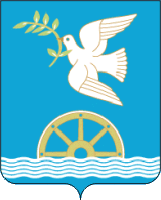 АДМИНИСТРАЦИЯ СЕЛЬСКОГО ПОСЕЛЕНИЯ ИЛИКОВСКИЙ СЕЛЬСОВЕТМУНИЦИПАЛЬНОГО РАЙОНА БЛАГОВЕЩЕНСКИЙ РАЙОН РЕСПУБЛИКИ БАШКОРТОСТАН